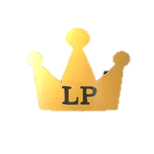 |	JEWELLERY               	|	WATCH		|	CLOCK		|	RESTORATION	|REPAIR FORMFull Name:							Date:                                   Address:   Post code:Telephone:							Mobile:Item description 			 Weight (optional)			Repair InstructionExceeding this number of items, please contact us in advance._ _ _ _ _ _ _ _ _ _ _ _ _ _ _ _ _ _ _ _ _ _ _ _ _ _ _ _ _ _ _ _ _ _ _ _ _ _ _ _ _ _ _ _ _ _ _ _ _ _ _ _ _ _ _ _ _ _ _ _ _ _ _ _ _ _ _ _ _ _ _ _ _ _ _ _ _ _ _ _ _ _ _ _ _ _ _ _ _ _ _ _ _ _ _ _ _ _ _ _ _ _ _ _ _ _ _  _ 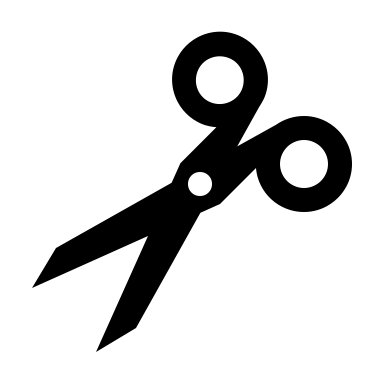 PLEASE KEEP THIS PARTOnce we receive your parcel, you can expect a quote call.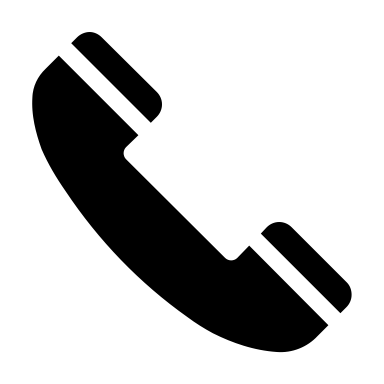 Please note that a charge of £6.99 will be added to the final repair cost for the return P&P based on a special delivery. Also, once we have finished the repair, we will give you a call or leave you a text message 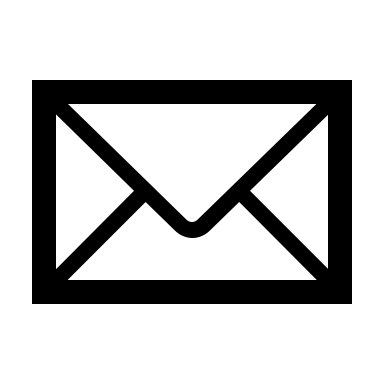 POST TO 		Oro J.    796 ATTERCLIFFE ROAD SHEFFIELD S9 3RS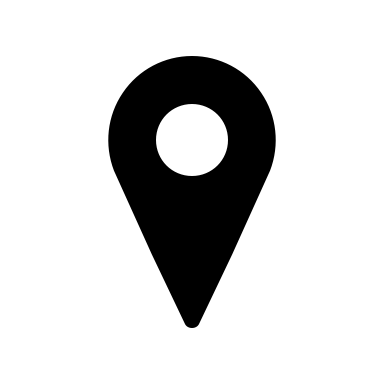 Terms & ConditionsPlease read this carefully before sending. Choosing to send your precious goods to Oro Jewellers, you automatically enter a contract to allow our repairer to follow your instructions to get the work done. You are allowing us to take care of your items on your behalf while it is in our possession. The items small and valuable will be kept in a safe unless it is being repaired. Postage cost is payable by the client and any larger items or more value, may need a different postage so please do take this into consideration. Payment must be made in full before your items can be posted back. Please note that if you do not wish to accept our quote once we have called to price up your items, you will still be liable for the return postage. Always make sure you can track your parcels and note your tracking number. Oro Jewellers will not be responsible for any lost or damaged goods via post transits. We will not cover any lost or damages to any diamonds, gemstones nor any type of stones. We will also not be responsible if we were to have a criminal activity that may have certain consequences to your belongings that is out of Oro’s control. 123456